                                   	Białobrzegi, dnia 03 marca 2016 r.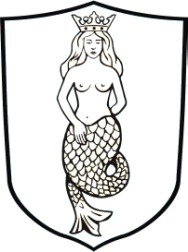 Burmistrz Miasta i Gminy Białobrzegiinformuje, że na tablicy ogłoszeń w siedzibie Urzędu Miasta i Gminy w BiałobrzegachPlac Zygmunta Starego 9, 26 - 800 Białobrzegibędzie wywieszony w dniach od 09 marca do 30 marca 2016 r.WYKAZ  NIERUCHOMOŚCI    PRZEZNACZONYCH  DO   DZIERŻAWYPrzedmiotowy wykaz dotyczy nieruchomości położonej w obrębie Białobrzegi gm. Białobrzegi oznaczonej nr ewid. 1243/22 o pow. 500 m2, przeznaczonej do wydzierżawienia na okres do dnia 31.08.2019r.  w drodze bezprzetargowej i objęty jest Zarządzeniem Burmistrza Miasta i Gminy Białobrzegi nr 17/2016 z dnia 02.03.2016 r.BurmistrzMiasta i Gminy BiałobrzegiAdam Bolek